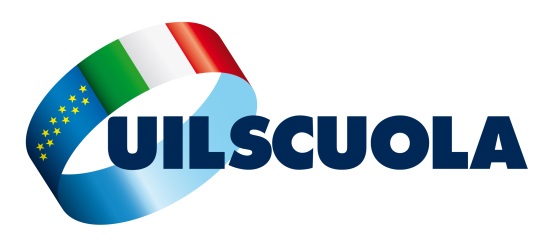 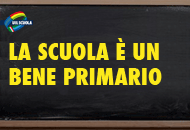 la voce libera della scuola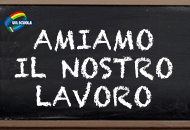 20 Marzo 2014 Aggiornamento graduatorie ad esaurimento personale docenteIncontri al Miur Il giorno 20 marzo 2014 si è svolto l’ultimo incontro tra il Miur e le organizzazioni sindacali per un ulteriore esame della bozza di decreto ministeriale sull’aggiornamento delle graduatorie ad esaurimento, relative al personale docente.
Per la Uil scuola ha partecipato Pasquale Proietti.
La bozza, così come definita, andrà subito alla firma del Ministro.
Sulla base di quanto previsto nella bozza stessa, in assenza di ripensamenti da parte del Miur, le domande, da presentare esclusivamente con modalità WEB, potranno essere inoltrate a partire dal 10 aprile e fino al termine ultimo 9 maggio 2014.
Potrà produrre domanda il personale docente ed educativo, inserito a pieno titolo o con riserva, nelle fasce I, II, III e IV per chiedere:
a) La permanenza e/o l’aggiornamento del punteggio con cui è inserito in graduatoria;
b) La conferma dell’iscrizione con riserva o lo scioglimento della stessa;
c) Il trasferimento della graduatoria da una ad altra provincia.
La scelta delle sedi avverrà successivamente e le modalità verranno definite con un provvedimento specifico.
Il decreto relativo alle graduatorie d’istituto verrà emanato solo dopo la conclusione delle operazioni relative alle GAE, prevedibilmente entro il mese di maggio.